SKRIPSI SKRINING FITOKIMIA DAN ISOLASI SENYAWA STEROID/TRITERPENOID DARI EKSTRAK n-HEKSANA DAUN  PEPAYA (Carica papaya L.)OLEH:CINDY WIDYA ROSA BR SIMARMATANPM. 192114066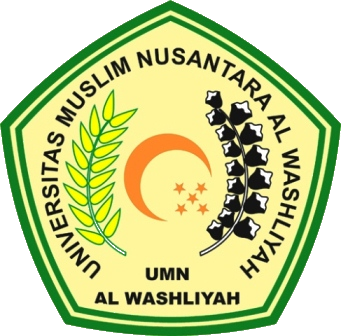 PROGRAM STUDI SARJANA FARMASIFAKULTAS FARMASIUNIVERSITAS MUSLIM NUSANTARA AL WASHLIYAHMEDAN2023SKRINING FITOKIMIA DAN ISOLASI SENYAWA STEROID/TRITERPENOID DARI EKSTRAK n-HEKSANA DAUN  PEPAYA (Carica papaya L.)SKRIPSIDiajukan untuk melengkapi dan memenuhi syarat-syarat untuk memperoleh Gelar Sarjana Farmasi pada Program Studi Sarjana Farmasi Fakultas Farmasi Universitas Muslim Nusantara Al-WashliyahOLEH:CINDY WIDYA ROSA BR SIMARMATA NPM. 192114066PROGRAM STUDI SARJANA FARMASIFAKULTAS FARMASIUNIVERSITAS MUSLIM NUSANTARA AL-WASHLIYAHMEDAN2023